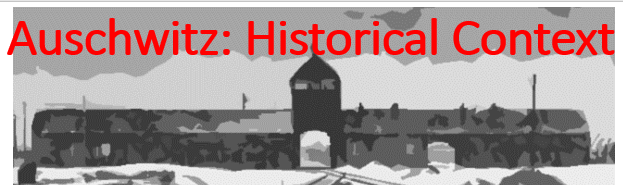 Best practices for making and using notes?  Write them down, do not just type them up.Do not try to record verbatim.  Review the content by first attempting to answer the essential question defining the lecture, and then make yourself aware of what you do not remember, questions that you have.  Review notes for related lectures.Create a timeline of events to develop awareness of sequence of events and their significance to the lecture goals.  Essential Question:Was Auschwitz intended to be an extermination camp from its inception?  What was the power structure in Auschwitz and how did it impact Jewish prisoners?Be able to explain the difference between Concentration, Labor, and Extermination Camps.  What are the extermination camps:  What was the power structure? Who were the prisoner groups?What were the conditions in Auschwitz?  